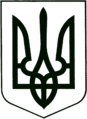    УКРАЇНА
          МОГИЛІВ-ПОДІЛЬСЬКА МІСЬКА РАДА
        ВІННИЦЬКОЇ ОБЛАСТІ   Р І Ш Е Н Н Я  №116Про списання основних засобівз балансу МКП «Житловокомунгосп»Керуючись ст. ст.43, 60 Закону України «Про  місцеве самоврядування в Україні», -                                                 міська рада ВИРІШИЛА:Надати дозвіл МКП «Житловокомунгосп» (Шевчук М. М.) списати з балансу основні засоби згідно з додатком.Головному бухгалтеру МКП «Житловокомунгосп» Домашовій Л.С. оприбуткувати усі матеріали розібраних та демонтованих основних засобів, які можуть бути придатні до використання, а не придатні для використання матеріали здати до відповідних утилізаційних організацій, які мають ліцензійне право на здійснення такої діяльності та оформити документи згідно чинного законодавства.Контрольза виконанням даного рішення покласти на секретаря міської ради, в. о. першого заступника міського голови Гоцуляка М.В..              Міський голова                                                         П. Бровко Додатокдо рішення 7 сесіїміської ради 7 скликання від 29.02.2016 року №116Основні засоби, які підлягають списанню з балансу  МКП «Житловокомунгосп»    Секретар міської ради                                                                М. Гоцуляк         Від 29.02.2016 р.7 сесії7 скликання№ п/пНазва основногозасобуІнвентарний№Дата придбанняПервісна вартість(грн.)Знос(грн.)Залишкова вартість(грн.)Причина списання1.Верстат деревообробний3471976р.858,00858,000,0Відсутні запчастини для ремонту.2.Верстат круглопильний3481963р.644,00644,000,0Відсутні запчастини для ремонту.3.Верстат рейсмусний3491972р.1554,001554,000,0Відсутні запчастини для ремонту.4.Верстат точильний354414,00414,000,0Відсутні запчастини для ремонту.5.Оприсовщик 4052010р.2791,002791,000,0Проіржавів корпус, не підлягає ремонту та подальшій експлуатації.6.Бензопомпа -2011р.1480,001480,000,0Вийшли з ладу карбюратор та двигун, не підлягає ремонту та подальшій експлуатації.7.Генератор АСП - 10-2011р.2023,652023,650,0Проіржавів корпус, не підлягає ремонту та подальшій експлуатації.